Suggested text to accompany Facebook Posts for CSA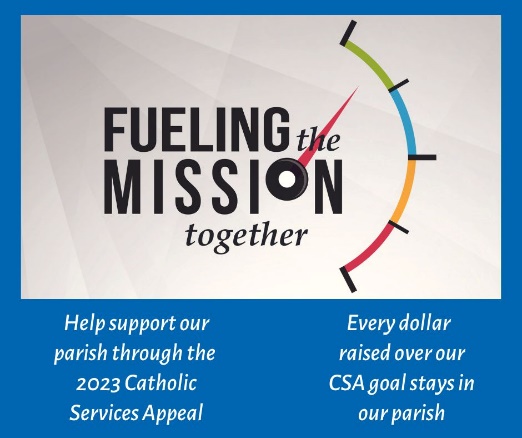 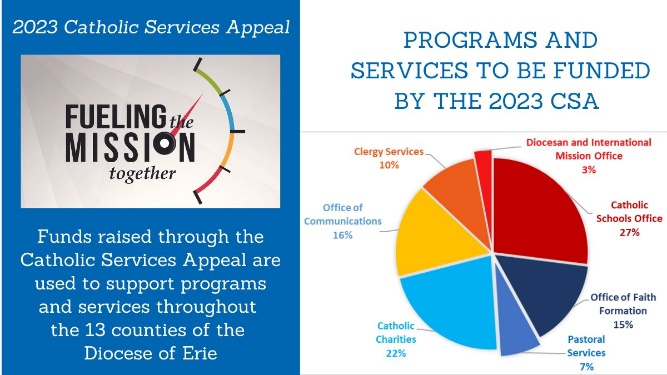 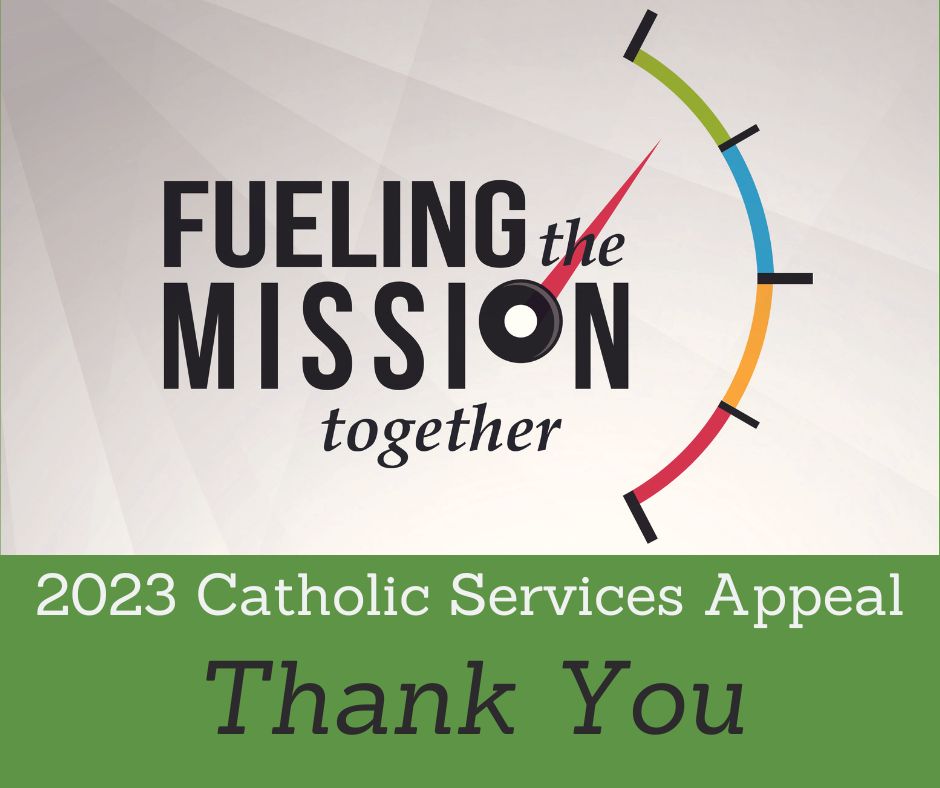 